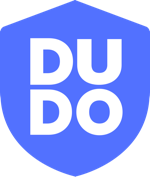 Plná moc k ošetření nezletilého pacientaMy, níže podepsaní rodiče nezletilé osoby: 		Jméno a příjmení	……………………………………………………………………………		datum narození		……………………………………………………………………………			rodné číslo		……………………………………………………………………………		bytem			……………………………………………………………………………		(dále též jen „dítě“)Otec: 		Jméno a příjmení	……………………………………………………………………………		datum narození		……………………………………………………………………………			bytem			……………………………………………………………………………		telefonní kontakt	……………………………………………………………………………Matka:		Jméno a příjmení	……………………………………………………………………………		datum narození		……………………………………………………………………………		bytem			……………………………………………………………………………		telefonní kontakt	……………………………………………………………………………tímto zmocňujeme Jméno a příjmení………Eva Pavlasová…………………………………………………….……………datum narození…………31. 7. 1996……………………………………………………………..………bytem…………Houbova 1915, Chotěboř 583 01…….………………………..………………………….telefonní kontakt………… 775 965 731………………………………………………..…..……………jakožto zástupce vedoucího a zdravotníka tábora pro děti a mládež, pořádaného ve dnech od ……17.8.2024………………… do ……24.8.2024………………… pod Dorostovou unií, z.s., dorostovou skupinou číslo ……044………………… (dále též jen „tábor“).k zastupování v rozsahu všech práv a povinností v souvislosti s poskytováním zdravotních služeb našemu dítěti dle zákona č. 372/2011 Sb. o zdravotních službách (dále též jen „zákon“). Tedy zejména, aby: obdržel informace o zdravotním stavu dítěte a o navržených zdravotních službách (§ 31 zákona), udělil na základě těchto informací za nás písemný informovaný souhlas s poskytnutím zdravotních služeb (§34 zákona),a aby za nás dával v naší nepřítomnosti další potřebné souhlasy a pokyny týkající se ošetření a léčby našeho dítě. Rovněž bereme na vědomí a souhlasíme s tím, že hlavní vedoucí tábora může pověřit na základě své vlastní úvahy a vhodnosti další osoby k výkonu zmocnění dle této plné moci. Pokud jich takto ustanoví více, souhlasíme s tím, aby každá z těchto pověřených osob jednala samostatně.Tato plná moc platí po dobu výše uvedeného tábora.						(podpis)						(podpis)	otec dítěte						matka dítěte